Appointed Committee Positions | Application Form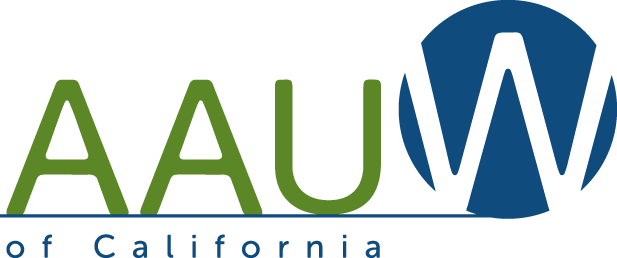 All applications must be in the format below with a two (2) page maximum. Please send completed application via email to office@aauw-ca.org or USPS to: AAUW California 1331 Garden Hwy #100 - Sacramento, CA 95833Application Deadline: May 15thPlease answer the following essay questions. Use an additional page if necessary.Please explain why you would like to be appointed as an AAUW California committee chair or member. Consider what skills or talents you would bring to this leadership position. Please describe any previous or current leadership experience. Use this space if you would like to share any additional information. Thank you for your application.Name:Date:Mailing Address:Branch:Mailing Address:Committee(s) desired in order of preference.Please indicate if you would be willing to serve as Chair.Mailing Address:1.Phone: 2.Alternate Phone: 3.Email:4.My typed or hand-written signature below indicates I have read both the bylaws section1 and the job description1 for this position, and that I am willing and able to serve if selected.My typed or hand-written signature below indicates I have read both the bylaws section1 and the job description1 for this position, and that I am willing and able to serve if selected.My typed or hand-written signature below indicates I have read both the bylaws section1 and the job description1 for this position, and that I am willing and able to serve if selected.Applicant SignatureApplicant SignatureApplicant Signature